Vigevano, 30 novembre 2021 I sottoscritti _____________________________(madre) e _________________________________ (padre) genitori dell’alunno/a _________________________________________________della classe/sezione____  della Scuola Secondaria di I grado: Robecchi 	  della Scuola Primaria: 		  De Amicis 		  Botto    della Scuola dell’Infanzia: 		   Corsico 		  Santa Maria delle Vigne DICHIARANOdi aver preso visione, tramite il colloquio con i docenti e/o il Registro Elettronico, del:PDP (Piano Didattico Personalizzato)predisposto dai docenti della classe per l’anno scolastico 2021-22 e di condividerne obiettivi educativi e formativi e modalità didattiche.(*)In caso di mancata restituzione, alla scuola, della presente comunicazione vale il principio del silenzio assenso.Firma del padre						Firma della madre_____________________________				________________________________Vigevano, 30 novembre 2021 I sottoscritti _____________________________(madre) e _________________________________ (padre) genitori dell’alunno/a _________________________________________________della classe/sezione____  della Scuola Secondaria di I grado: Robecchi 	  della Scuola Primaria: 		  De Amicis 		  Botto    della Scuola dell’Infanzia: 		   Corsico 		  Santa Maria delle Vigne DICHIARANOdi aver preso visione, tramite il colloquio con i docenti e/o il Registro Elettronico, del:PDP (Piano Didattico Personalizzato)predisposto dai docenti della classe per l’anno scolastico 2021-22 e di condividerne obiettivi educativi e formativi e modalità didattiche.(*)In caso di mancata restituzione, alla scuola, della presente comunicazione vale il principio del silenzio assenso.Firma del padre						Firma della madre_____________________________				________________________________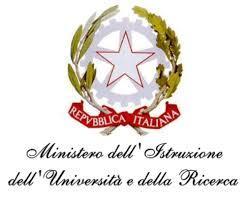 ISTITUTO COMPRENSIVO STATALE DI VIALE LIBERTA’Scuole dell’ Infanzia  “S. Maria delle Vigne” -  “C. Corsico”Scuole Primarie   “E. De Amicis”  -  “ A. Botto”Scuola Secondaria di Primo Grado “G. Robecchi”Viale Libertà, 32 – 27029 Vigevano (PV)  Tel. 0381/42464 -  Fax  0381/42474e-mail pvic83100r@istruzione.it -  Pec: pvic83100r@pec.istruzione.itSito internet: www.icvialelibertavigevano.edu.itCodice Fiscale  94034000185 –Codice Meccanografico: PVIC83100R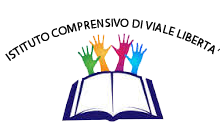 ISTITUTO COMPRENSIVO STATALE DI VIALE LIBERTA’Scuole dell’ Infanzia  “S. Maria delle Vigne” -  “C. Corsico”Scuole Primarie   “E. De Amicis”  -  “ A. Botto”Scuola Secondaria di Primo Grado “G. Robecchi”Viale Libertà, 32 – 27029 Vigevano (PV)  Tel. 0381/42464 -  Fax  0381/42474e-mail pvic83100r@istruzione.it -  Pec: pvic83100r@pec.istruzione.itSito internet: www.icvialelibertavigevano.edu.itCodice Fiscale  94034000185 –Codice Meccanografico: PVIC83100R